MINISTERIO DE JUSTICIA Y SEGURIDAD PÚBLICA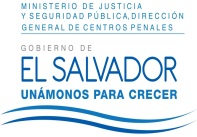 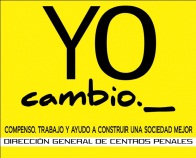 DIRECCIÓN GENERAL DE CENTROS PENALESUNIDAD DE ACCESO A LA INFORMACIÓN PÚBLICA7ª Avenida Norte y Pasaje N° 3 Urbanización Santa Adela Casa N° 1 San Salvador. Teléfono 2527-8700 Fax 2527-8715Vista la solicitud de XXXXXXXXXXXXXXXXXXXXXXXXXXXXXXXXXXXXXXXXXX, con Documento Único de Identidad número XXXXXXXXXXXXXXXXXXXXXXXXXXXXXXX XXXXXXXXXXXXXXXXX, quien requiere: “solicita saber para qué institución cotizaba su hijo XXXXXXXXXXXXXXXXXXXXXXXXXXX el laboró como custodio de Centros Penales y de ser posible copia de documento de dicha institución”. Por lo que con el fin de dar cumplimiento a los Art.  1, 2, 3 Lit. a, b, j. Art. 4 Lit. a, b, c, d, e, f, g. y Artículos  65, 69, 71 de la Ley Acceso a la Información Pública,  la suscrita RESUELVE: Que según información recibida en esta Unidad de Acceso a la Información Pública, por la Unidad Generadora de la Información  se hace entrega de fotocopia de carnet de Afiliación”.Queda expedito el derecho del solicitante de proceder conforme lo establece el art. 82 LAIP.San Salvador, a las diez horas con diez minutos del día veinticinco de mayo del dos mil dieciséis.


                                                                                                                                                Licda. Marlene Janeth Cardona Andrade                                                                      Oficial de Información.Ref. Solicitud UAIP/OIR/123/2016MJCA/kl